Общество с ограниченной ответственностью «ХИМЭКОЦЕНТР»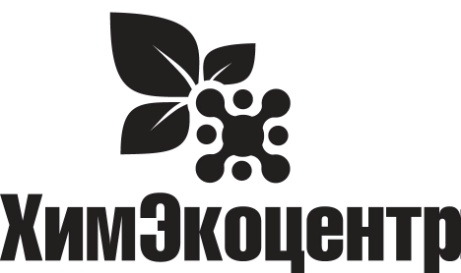 664005, г. Иркутск, ул. Маяковского, 2, оф. 6Тел. 8(3952)951966, e-mail:info@himcentre.ru web: www.himcentre.ruИНН 3812153694 КПП 381201001 ОГРН 1143850008060Bath DZСредство для мытья и антимикробной обработки санитарных комнат. Концентрат.Описание:Щелочное гелеобразное средство с антимикробным эффектом на основе активного хлора.Удаляет грязесолевые, жировые, мыльные налеты. Обеззараживает поверхности, уничтожая микроорганизмы (бактерии, грибки). Обладает отбеливающим эффектом. Подходит для уборки и санитарной обработки туалетов для животных. Экологически безопасно. При размораживании сохраняет свои свойства.Назначение:Применяется для обработки щелочестойких поверхностей – керамических, пластиковых, нержавеющей стали, окрашенных деревянных. Может использоваться для отбеливания полов, стен и белья.ВНИМАНИЕ!  С осторожностью применять на эмалированных поверхностях – не превышать указанное время выдержки (2 - 3 мин.). Не применять на хромированных поверхностях, на мраморе!Область применения:Средство применяется для периодической чистки, мойки и санитарной обработки унитазов, раковин, ванн, душевых и пр., а также кухонных плит, полов и стен, бытовой техники, водостоков и пр. в помещениях организаций общественного питания (столовых, кафе, баров, ресторанов), торговых и деловых центров, медицинских, образовательных и иных учреждений, спортивно-оздоровительных и культурно-досуговых сооружений, предприятий промышленности, зоопарков, гостиниц, вокзалов,  и в быту, при отбеливании и антимикробной обработке белья.Способ применения:Для мытья ватерлинии бассейнов использовать концентрат.Основные характеристики:Состав:		вода, гипохлорит натрия, АПАВ, НПАВ, гидроксид натрия, стабилизатор, полимер, комплексообразователь, парфюмерная композицияЗначение pH (концентрат):	12,0Объем: 	 (бутылка),  (канистра).Меры предосторожности:С растворами: использовать резиновые перчатки и спецодежду.С концентратом: использовать резиновые перчатки,  защитные очки и спецодежду.При попадании на кожу или в глаза обильно промыть их водой, обратиться к врачу.Хранение:Хранить в плотно закрытой упаковке в сухом темном помещении отдельно от пищевых продуктов при температуре от +1 до +20 оС. Беречь от детей.Срок годности: 15 месяцев (соблюдать условия транспортировки и хранения).Вид уборкиПрименениеМытье и дезинфекция сантехникиКонцентрат нанести под ободок унитаза, растереть ершиком и оставить на 15-20 минут, затем смыть. При мытье ванн и раковин концентрат нанести равномерным слоем на поверхность при помощи щетки, через 2-3 минуты смыть водой.Мытье и отбеливание половКонцентрат развести водой из расчета 1:80 (12 мл/л). Отбеливание бельяНе использовать концентрат для отбеливания белья.При стирке вручную – концентрат развести из расчета 1:330 (3 мл/л), замочить белье, через 45 минут тщательно прополоскать. Машинная стирка - загрузить белье в машину и выбрать программу предварительной стирки. После начала стирки при подаче воды добавить раствор из расчета 1:8 (125 мл) в кювету для предварительной стирки.